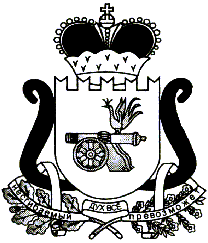 ЕЛЬНИНСКИЙ РАЙОННЫЙ СОВЕТ ДЕПУТАТОВ      					       Р Е Ш Е Н И Е                        от    20.06.2019                                                                                      № 29Об утверждении перечня           имущества государственной                     собственности Смоленской области, подлежащего приему в   собственность            муниципального  образования        «Ельнинский район»   Смоленской областиВ соответствии с областным законом от 27.02.2002 № 22-з «О порядке управления и распоряжения государственной собственностью в Смоленской области», Уставом муниципального образования «Ельнинский район» Смоленской области (новая редакция),  Положением о порядке управления и распоряжения объектами муниципальной собственности  муниципального образования «Ельнинский район» Смоленской области, утвержденного  решением Ельнинского районного Совета депутатов от 27.03.2014  № 12 (в редакции решения от 21.02.2018 №12), Ельнинский районный Совет депутатов  Р Е Ш И Л: Утвердить  прилагаемый перечень имущества государственной собственности Смоленской области, подлежащего приему в  собственность муниципального образования «Ельнинский район» Смоленской области, согласно приложению.                                                                                                         Приложение  к решению  Ельнинского районного                                                                                                        Совета депутатов                                                                                                        от 20.06.2019г.ПЕРЕЧЕНЬимущества  государственной собственности Смоленской области, подлежащего приему в собственность муниципального образования  «Ельнинский район» Смоленской областиПредседатель Ельнинскогорайонного Совета депутатов                                  Е.Н. Гераськова№Наименование товараЕд. изм.КоличествоЦена за единицу с учетом НДС (руб.коп)Суммап/пНаименование товараЕд. изм.КоличествоЦена за единицу с учетом НДС (руб.коп)(руб.коп)1Пианино модель 2 (марка «Михаил Глинка»)шт1494000,00494000,002Пианино модель 2 (марка «Михаил Глинка»)шт1494000,00494000,00Итого:Итого:Итого:Итого:Итого:988000,00